Pledge Form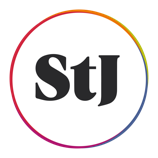 Pledge forms help us track our progress to our target of £19,500. Please complete this slip and send it back to us. Name: ................................................................................Tel No: ..................................................Email: ............................................................................I would like to start giving monthly by standing order. £_______ per monthI would like to amend my existing standing order by	£________per monthI would like to make the following one-off donation £________I would like more information in getting involved in: o Alpha o Connect groupso St Mary’s Wavertreeo StJ Miniso StJ Kidso StJ Youth & Schools Ministries o Other Sunday rotaso Worship & Creative Ministrieso Student groupo Liverpool Citizens Signed: .........................................................		Dated: .......................................
Please pop this is the giving box at Church or email it to info@stj.org.uk  If you pay tax don’t forget to fill out the gift aid form! GIFT AID DECLARATION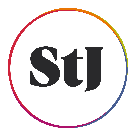 I want to Gift Aid all the donations I have made sinceand all donations I make in the future.I am a UK taxpayer and understand that if I pay less Income Tax and/or Capital Gains Tax than the amount of Gift Aid claimed on all my donations in that tax year it is my responsibility to pay any difference.Signature  	  Date ……/……/………